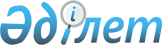 О присвоении наименовании улицамРешение акима Нуржауского сельского округа Курмангазинского района Атырауской области от 11 апреля 2017 года № 21. Зарегистрировано Департаментом юстиции Атырауской области 5 мая 2017 года №3849      В соответствии с подпунктом 4) статьи 14 Закона Республики Казахстан от 8 декабря 1993 года "Об административно–территориальном устройстве Республики Казахстан", статьей 37 Закона Республики Казахстан от 23 января 2001 года "О местном государственном управлении и самоуправлении в Республике Казахстан", и на основании заключения ономастической комиссии Атырауской области от 7 февраля 2017 года, аким Нуржауского сельского округа РЕШИЛ:

      1. Присвоить следующие наименования некоторым улицам сел Нуржау и Жамбыл согласно приложению.

      2. Контроль за исполнением настоящего решения оставляю за собой.

      3. Настоящее решение вступает в силу со дня государственной регистрации в органах юстиции и вводится в действие по истечении десяти календарных дней после дня его первого официального опубликования.

      Список наименовании улиц по селу Нуржау:

      1) Улице №1– имя "Мүсіреп Әспембетов";

      2) Улице№2– имя "Нұрғали Сағындықов";

      3) Улице №3– наименование "Нұрарал";

      4) Улице №4– имя "Ғапар Боранқұлов";

      5) Улице№5– имя "Бақтығұл Құспанов";

      6) Улице №6– имя "Стамғазы Ақботин";

      7) Улице №7– имя"Әлмұзаж Сәтеков";

      8) Улице №8– имя "Мұғал Наурызбаев";

      9) Улице №9– имя "Серікбай ата";

      10) Улице №10– имя "Ғаділбек Нұртазин";

      11) Улице №11– имя "Жәлел Нығметов";

      12) Улице №12 – имя "Ілияс Есенберлин";

      13) Улице №13– имя "Әнуар Исмахов";

      14) Улице №14– имя "Смағұл Көшекбаев";

      15) Улице №15– имя "Жұмекен Нәжімеденов";

      16) Улице №16 – имя "Мұзафар Хұсаев";

      17) Улице №17– имя "Сейткали Сәмиев".

      Список наименовании улиц по селу Жамбыл:

      1) Улице №1 наименование "Бейбітшілік";

      2) Улице №2 наименование "Шалқар";

      3) Улице №3 наименование "Шаттық";

      4) Улице №4 наименование "Жасқанат".

      


					© 2012. РГП на ПХВ «Институт законодательства и правовой информации Республики Казахстан» Министерства юстиции Республики Казахстан
				
      Аким округа

К. Исмагулов
Приложение к решению акима Нуржауского сельского округа от "11" апреля 2017 года № 21